1ª via MultiBRA / 2ª via Instituidor / 3º via Participante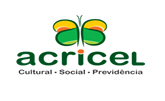 SUSPENSÃO E RETORNO DE CONTRIBUIÇÕESPLANO DE APOSENTADORIA ACRICELPREV2011.0004-83SUSPENSÃO E RETORNO DE CONTRIBUIÇÕESPLANO DE APOSENTADORIA ACRICELPREV2011.0004-83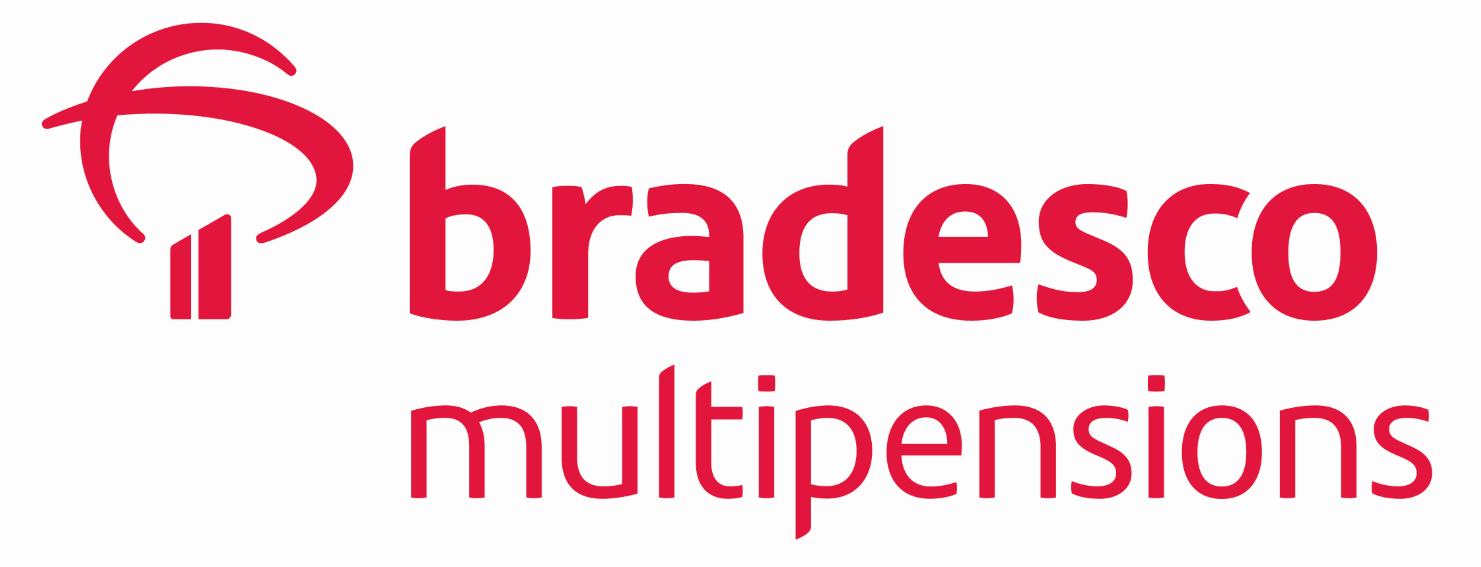 InstituidorInstituidorMatricula no PlanoMatricula no PlanoConforme previsto no Regulamento do Plano de Aposentadoria AcricelPrev no artigo 18 do Capítulo IV,É facultado ao Participante, mediante requerimento escrito dirigido ao à Entidade de Previdência Gestora, suspender por, no máximo, 180 (cento e oitenta) dias, a qualquer momento, o pagamento da Contribuição Normal e/ou da Contribuição Adicional de Risco, se houver. A suspensão da Contribuição Adicional de Risco implicará na interrupção da cobertura do seguro por morte e invalidez.Diante do exposto, solicito:(  )  Suspender as contribuições abaixo assinaladas.(  ) Retomar as contribuições abaixo assinaladas a partir de   /  /    NormalConforme previsto no Regulamento do Plano de Aposentadoria AcricelPrev no artigo 18 do Capítulo IV,É facultado ao Participante, mediante requerimento escrito dirigido ao à Entidade de Previdência Gestora, suspender por, no máximo, 180 (cento e oitenta) dias, a qualquer momento, o pagamento da Contribuição Normal e/ou da Contribuição Adicional de Risco, se houver. A suspensão da Contribuição Adicional de Risco implicará na interrupção da cobertura do seguro por morte e invalidez.Diante do exposto, solicito:(  )  Suspender as contribuições abaixo assinaladas.(  ) Retomar as contribuições abaixo assinaladas a partir de   /  /    NormalConforme previsto no Regulamento do Plano de Aposentadoria AcricelPrev no artigo 18 do Capítulo IV,É facultado ao Participante, mediante requerimento escrito dirigido ao à Entidade de Previdência Gestora, suspender por, no máximo, 180 (cento e oitenta) dias, a qualquer momento, o pagamento da Contribuição Normal e/ou da Contribuição Adicional de Risco, se houver. A suspensão da Contribuição Adicional de Risco implicará na interrupção da cobertura do seguro por morte e invalidez.Diante do exposto, solicito:(  )  Suspender as contribuições abaixo assinaladas.(  ) Retomar as contribuições abaixo assinaladas a partir de   /  /    NormalConforme previsto no Regulamento do Plano de Aposentadoria AcricelPrev no artigo 18 do Capítulo IV,É facultado ao Participante, mediante requerimento escrito dirigido ao à Entidade de Previdência Gestora, suspender por, no máximo, 180 (cento e oitenta) dias, a qualquer momento, o pagamento da Contribuição Normal e/ou da Contribuição Adicional de Risco, se houver. A suspensão da Contribuição Adicional de Risco implicará na interrupção da cobertura do seguro por morte e invalidez.Diante do exposto, solicito:(  )  Suspender as contribuições abaixo assinaladas.(  ) Retomar as contribuições abaixo assinaladas a partir de   /  /    Normal Adicional de Risco_______________________________          ______________________________         ____________________________________Local e data                                                   Assinatura do Participante                          Assinatura e carimbo do Representante                                                                 (Firma Reconhecida por Autenticidade)*             Outorgado do Plano de Benefícios*Dispensado o Reconhecimento de Firma em caso de assinatura do Representante Outorgado do Plano de Benefícios. Adicional de Risco_______________________________          ______________________________         ____________________________________Local e data                                                   Assinatura do Participante                          Assinatura e carimbo do Representante                                                                 (Firma Reconhecida por Autenticidade)*             Outorgado do Plano de Benefícios*Dispensado o Reconhecimento de Firma em caso de assinatura do Representante Outorgado do Plano de Benefícios. Adicional de Risco_______________________________          ______________________________         ____________________________________Local e data                                                   Assinatura do Participante                          Assinatura e carimbo do Representante                                                                 (Firma Reconhecida por Autenticidade)*             Outorgado do Plano de Benefícios*Dispensado o Reconhecimento de Firma em caso de assinatura do Representante Outorgado do Plano de Benefícios. Adicional de Risco_______________________________          ______________________________         ____________________________________Local e data                                                   Assinatura do Participante                          Assinatura e carimbo do Representante                                                                 (Firma Reconhecida por Autenticidade)*             Outorgado do Plano de Benefícios*Dispensado o Reconhecimento de Firma em caso de assinatura do Representante Outorgado do Plano de Benefícios.